Заявитель своей подписью подтверждает: достоверность представленных сведений;соответствие транспортного средства, которое предполагается использовать для оказания услуг по перевозке пассажиров и багажа легковыми такси, требованиям, установленным Федеральным законом от 21.04.2011 № 69-ФЗ  «О внесении изменений в отдельные законодательные акты Российской Федерации» и Законом Республики Татарстан от 10.10.2011 № 77-ЗРТ «О перевозках пассажиров и багажа легковыми такси на территории Республики Татарстан»; согласие на обработку персональных данных в соответствии с Федеральным законом от 27.07.2006 № 152-ФЗ           «О персональных данных». 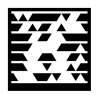 Адрес tag-кода: Портал государственных и муниципальных услуг Республики Татарстан (http://uslugi.tatar.ru/)Для просмотра информации скачайте бесплатное приложение для телефона, запустите установленное приложение Tag Reader, сканируйте код камерой телефона.» «Приложение № 6 к Порядку подачи заявления, выдачи и  переоформления разрешения, выдачи дубликата разрешения на осуществление деятельности по перевозке пассажиров и багажа легковыми такси на  территории Республики Татарстан (для индивидуальных предпринимателей) (в редакции постановления Кабинета Министров Республики Татарстан от________ №____)Форма«Приложение № 6 к Порядку подачи заявления, выдачи и  переоформления разрешения, выдачи дубликата разрешения на осуществление деятельности по перевозке пассажиров и багажа легковыми такси на  территории Республики Татарстан (для индивидуальных предпринимателей) (в редакции постановления Кабинета Министров Республики Татарстан от________ №____)ФормаЗАЯВЛЕНИЕо выдаче дубликата разрешения на осуществление деятельности по перевозке пассажиров и багажа легковыми такси на территории Республики ТатарстанПрошу выдать дубликат разрешения для осуществления деятельности по перевозке пассажиров и багажа легковыми такси на территории Республики Татарстан в связи с: утратой разрешения;                                                                  порчей разрешения.              (нужное подчеркнуть)ЗАЯВЛЕНИЕо выдаче дубликата разрешения на осуществление деятельности по перевозке пассажиров и багажа легковыми такси на территории Республики ТатарстанПрошу выдать дубликат разрешения для осуществления деятельности по перевозке пассажиров и багажа легковыми такси на территории Республики Татарстан в связи с: утратой разрешения;                                                                  порчей разрешения.              (нужное подчеркнуть)ЗАЯВЛЕНИЕо выдаче дубликата разрешения на осуществление деятельности по перевозке пассажиров и багажа легковыми такси на территории Республики ТатарстанПрошу выдать дубликат разрешения для осуществления деятельности по перевозке пассажиров и багажа легковыми такси на территории Республики Татарстан в связи с: утратой разрешения;                                                                  порчей разрешения.              (нужное подчеркнуть)________________________________________________________________________фамилия, имя, (в случае если имеется) отчество индивидуального предпринимателя________________________________________________________________________фамилия, имя, (в случае если имеется) отчество индивидуального предпринимателя________________________________________________________________________фамилия, имя, (в случае если имеется) отчество индивидуального предпринимателя____________________________________________________________________________________________________________________________________________________________________________________________________________________________________________________________________________________________________________адрес регистрации по месту жительства индивидуального предпринимателя________________________________________________________________________данные документа, удостоверяющего личность индивидуального предпринимателя, (серия, номер)________________________________________________________________________(кем и когда выдан)Государственный регистрационный номер записи о государственной регистрации индивидуального предпринимателя и данные документа, подтверждающего факт внесения сведений об индивидуальном предпринимателе в единый государственный реестр индивидуальных предпринимателейОГРН:_______________________________     Серия_____Номер_________________ ____________________________________________________________________________________________________адрес местонахождения органа, осуществившего государственную регистрациюИдентификационный номер налогоплательщика и данные документа о постановке на учет налогоплательщика в налоговом органеИНН_____________________________               Серия_____Номер_______________адрес регистрации по месту жительства индивидуального предпринимателя________________________________________________________________________данные документа, удостоверяющего личность индивидуального предпринимателя, (серия, номер)________________________________________________________________________(кем и когда выдан)Государственный регистрационный номер записи о государственной регистрации индивидуального предпринимателя и данные документа, подтверждающего факт внесения сведений об индивидуальном предпринимателе в единый государственный реестр индивидуальных предпринимателейОГРН:_______________________________     Серия_____Номер_________________ ____________________________________________________________________________________________________адрес местонахождения органа, осуществившего государственную регистрациюИдентификационный номер налогоплательщика и данные документа о постановке на учет налогоплательщика в налоговом органеИНН_____________________________               Серия_____Номер_______________адрес регистрации по месту жительства индивидуального предпринимателя________________________________________________________________________данные документа, удостоверяющего личность индивидуального предпринимателя, (серия, номер)________________________________________________________________________(кем и когда выдан)Государственный регистрационный номер записи о государственной регистрации индивидуального предпринимателя и данные документа, подтверждающего факт внесения сведений об индивидуальном предпринимателе в единый государственный реестр индивидуальных предпринимателейОГРН:_______________________________     Серия_____Номер_________________ ____________________________________________________________________________________________________адрес местонахождения органа, осуществившего государственную регистрациюИдентификационный номер налогоплательщика и данные документа о постановке на учет налогоплательщика в налоговом органеИНН_____________________________               Серия_____Номер_________________________________________________________________________________________________________________________________________                   телефон                                                                           адрес электронной почты (в случае, если имеется)                   телефон                                                                           адрес электронной почты (в случае, если имеется)                   телефон                                                                           адрес электронной почты (в случае, если имеется)___________________________________                             _____________________________________________________________________________________                             _____________________________________________________________________________________                             __________________________________________________                    Дата                                                                                                            Подпись                    Дата                                                                                                            Подпись                    Дата                                                                                                            ПодписьПриложение к заявлению о выдаче дубликата разрешения на осуществление деятельности по перевозке пассажиров и багажа легковыми такси на территории Республики Татарстан (для индивидуальных предпринимателей)  ФормаПриложение к заявлению о выдаче дубликата разрешения на осуществление деятельности по перевозке пассажиров и багажа легковыми такси на территории Республики Татарстан (для индивидуальных предпринимателей)  ФормаСведения о транспортных средствахСведения о транспортных средствахСведения о транспортных средствахСведения о транспортных средствах№ п/пМарка и модель транспортного средстваГосударственный             регистрационный знак транспортного средстваГод выпуска и цвет транспортного средстваНомер и срок действияоригинала разрешения